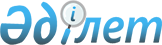 Об утверждении Правил организации деятельности общеобразовательных и 
профессиональных школ в исправительных учреждениях уголовно-исполнительной системы
					
			Утративший силу
			
			
		
					Совместный приказ Министра юстиции Республики Казахстан от 3 сентября 2003 года N 180 и Министра образования и науки Республики Казахстан от 29 августа 2003 года N 582. Зарегистрирован в Министерстве юстиции Республики Казахстан 18 сентября 2003 года за N 2495. Утратил силу совместным приказом Министра юстиции Республики Казахстан от 18 ноября 2009 года N 146 и Министра образования и науки Республики Казахстан от 20 декабря 2009 года N 580

      Сноска. Утратил силу совместным приказом Министра юстиции РК от 18.11.2009 N 146 и Министра образования и науки РК от 20.12.2009 N 580.      В целях реализации п. 10.5 Плана мероприятий по реализации Программы Правительства Республики Казахстан на 2002-2004 годы, утвержденного постановлением Правительства Республики Казахстан от 24.04.02 г. N 470 и в соответствии со статьей 30 Закона Республики Казахстан "Об образовании". см. Z070000319

                            ПРИКАЗЫВАЕМ:

      1. Утвердить прилагаемые Правила организации деятельности общеобразовательных и профессиональных школ в исправительных учреждениях уголовно-исполнительной системы.

      2. Считать утратившим силу совместный приказ Министра юстиции Республики Казахстан от 10 декабря 2001 года N 144, Министра внутренних дел Республики Казахстан от 29 октября 2001 года N 875 и Министра образования и науки Республики Казахстан от 31 октября 2001 года N 953 "Об утверждении Правил организации деятельности общеобразовательных школ в исправительных учреждениях" (государственная регистрация N 1754).

      3. Контроль за исполнением настоящего приказа возложить на вице-Министра юстиции Республики Казахстан Бекбосунова С.М., вице-Министра образования и науки Республики Казахстан Шамшидинову К.Н.

      4. Настоящий приказ вступает в силу с момента государственной регистрации в Министерстве юстиции Республики Казахстан.И.о. Министра юстиции                    Министр образования и науки

Республики Казахстан                     Республики Казахстан



                                             Утверждены 

                                       совместным приказом

                               Министра юстиции Республики Казахстан

                                   от 3 сентября 2003 года N 180

                                   и Министра образования и науки

                                        Республики Казахстан

                                    от 29 августа 2003 года N 582                                                                   Правила 

организации деятельности общеобразовательных

и профессиональных школ в исправительных

учреждениях уголовно-исполнительной системы 

1. Общие положения

      1. Настоящие Правила устанавливают порядок организации деятельности общеобразовательных и профессиональных школ в исправительных учреждениях уголовно-исполнительной системы Министерства юстиции Республики Казахстан.



      2. Правила разработаны в соответствии с Гражданским кодексом Республики Казахстан (общая часть), Законом Республики Казахстан "Об образовании", Уголовно-исполнительным кодексом Республики Казахстан и иными нормативными правовыми актами Республики Казахстан.



      3. Общеобразовательные и профессиональные школы в исправительных учреждениях (далее - Школа) в своей деятельности руководствуются Конституцией, законами Республики Казахстан, актами Президента и Правительства Республики Казахстан и иными нормативными правовыми актами, а также настоящими Правилами и Уставом Школы.



      4. Учредительные документы Школы должны соответствовать требованиям законодательства Республики Казахстан.



      5. С момента регистрации Школа является юридическим лицом, имеет печать и штампы со своим наименованием на государственном языке, бланки установленного образца, а также в соответствии с законодательством счета в банках.



      6. Основными задачами Школы являются:

      1) обязательное получение осужденными, не достигшими возраста тридцати лет, среднего образования;

      2) получение среднего образования по желанию, осужденными старше тридцати лет и инвалидами I и II групп;

      3) получение осужденными, не имеющими профессии (специальности) начального профессионального образования. 

2. Порядок организации Школы 

      7. Школы в исправительных учреждениях создаются решением местных исполнительных органов по представлению Управлений Комитета уголовно-исполнительной системы по областям, г. Астаны, г. Алматы и Алматинской области, согласованного с областными, г.г. Астаны и Алматы органами управления образованием.



      8. Школы входят в систему образования Республики Казахстан.



      9. Реорганизация и ликвидация Школы осуществляется в соответствии с законодательством Республики Казахстан.



      10. Особенности организации и деятельности Школы определяются Уставом Школы и настоящими Правилами.



      11. Образовательная деятельность Школы подлежит лицензированию в соответствии с законодательством Республики Казахстан о лицензировании.

      12. В школах должны создаваться классы и группы с казахским языком обучения, русским языком обучения. 

3. Учащиеся

      13. Прием в профессиональную школу осуществляется из числа осужденных, окончивших основную или старшую ступени средней общеобразовательной школы на основании документов об образовании. 



      14. Прием осужденных в общеобразовательную школу производится на основании документов об образовании. 



      15. При отсутствии документов об образовании директор школы направляет запросы в областные (городские, районные) отделы образования, в ведении которых находится школа, в которой обучался осужденный. В порядке исключения осужденные зачисляются в Школу на основании данных об образовании, имеющихся в личных делах. Зачисление оформляется приказом директора Школы, согласованным с начальником исправительного учреждения. Комплектование классов должно быть закончено до начала учебного года.



      16. Обязанности учащихся определяются Уставом Школы, с учетом порядка и условий отбывания наказания в виде лишения свободы.



      17. Учащиеся, водворенные в штрафной изолятор и переведенные в помещение камерного типа, одиночную камеру, на строгие условия отбывания наказания обучаются по заочной форме.



      18. Осужденные, отбывающие пожизненное лишение свободы, к получению среднего общего и начального профессионального образования не привлекаются. Им создаются условия для самообразования, не противоречащие порядку и условиям отбывания наказания.



      19. Осужденным, окончившим Школу, выдается документ установленного образца. Этот документ, а также табель успеваемости и посещаемости хранятся в личных делах осужденных и выдаются им на руки при освобождении из учреждения.



      20. При переводе осужденного в другое исправительное учреждение, табель успеваемости и посещаемости приобщается к его личному делу.



      21. Зачисление в школу, прибывших в исправительное учреждение осужденных позже начала учебного года, производится на основании данных, имеющихся в личных делах, при отсутствии подтверждающих документов об образовании зачисление производится в указанный класс со слов осужденного. Одновременно в установленном порядке делаются запросы для получения документов об образовании.



      22. Для сдачи экзаменов учащиеся освобождаются от работы в соответствии с Законом Республики Казахстан "О труде в Республике Казахстан". см. K070000251



      23. Учащиеся профессиональной школы, успешно закончившие полный курс производственного обучения, допускаются к сдаче государственных квалификационных экзаменов. V070005035



      24. В период учебного года не допускается перевод учащихся из одного исправительного учреждения в другое, если это не вызвано оперативно-режимными требованиями или другими исключительными обстоятельствами. О каждом предстоящем переводе специальная часть учреждения ставит в известность директора Школы.



      25. В дни занятий запрещается привлекать учащихся к сверхурочным работам, связанным с отрывом от учебы.

      26. Для учащихся выпускных классов, освобождаемых от отбывания наказания за три месяца до начала государственных экзаменов, могут быть организованы досрочные экзамены. 

4. Учебно-воспитательная работа

      27. Содержание и организация учебного процесса в Школе определяются учебными планами, программами и другими учебно-методическими документами, разрабатываемыми и утверждаемыми Министерством образования и науки Республики Казахстан.



      28. Продолжительность учебного года в Школах составляет 36 учебных недель.



      29. Учебный год в Школе начинается 1 сентября, при 2-х сменной работе промышленного предприятия учреждения, учебные занятия организуются в две смены и проводятся 5-6 дней в неделю. Время начала и окончания занятий, продолжительность перемен между уроками устанавливаются приказом директора Школы по согласованию с начальником исправительного учреждения.

      30. Представители администрации исправительного учреждения могут по согласованию с администрацией Школы присутствовать на занятиях и других мероприятиях, связанных с образовательным процессом, с целью улучшения работы по обучению осужденных, участвовать в работе педагогического совета, конференций, совещаний и других мероприятий, организуемых и проводимых Школой. 

5. Управление Школой

      31. Управление Школой осуществляется в соответствии с Законом Республики Казахстан "Об образовании" и Уставом Школы на принципах демократичности, открытости, приоритета общечеловеческих ценностей, жизни и здоровья человека, свободного развития личности.



      32. Общее руководство Школой осуществляет выборный представительный орган - Совет Школы. Порядок выборов Совета Школы и вопросов его компетенции определяются центральным исполнительным органом в области образования.



      33. В Совет Школы должны входить представители администрации исправительного учреждения.



      34. Непосредственное руководство Школой осуществляет директор, назначаемый в порядке, установленном законодательством Республики Казахстан. Директор Школы ведет свою деятельность в соответствии с функциональными обязанностями, установленными законодательством Республики Казахстан. Разграничение полномочий между Советом Школы и директором определяется Уставом Школы.



      35. Директор Школы по согласованию с начальником исправительного учреждения назначает и освобождает от должности руководящих, педагогических работников, учебно-вспомогательного персонала Школы. Порядок их назначения и освобождения определяется Уставом Школы.



      36. Права и обязанности директора, руководящих, педагогических работников, учебно-вспомогательного персонала Школы, определяются Уставом Школы и правилами внутреннего распорядка исправительного учреждения.



      37. Директор Школы и педагогические работники входят в состав советов воспитателей отрядов, участвуют совместно с администрацией учреждения в воспитательной работе с осужденными.



      38. Штат руководящих, педагогических работников и учебно-воспитательного персонала Школы определяется областным (городским, районным) отделом образования.



      39. Администрация исправительного учреждения:

      1) ведет учет осужденных, подлежащих обязательному общеобразовательному и профессиональному обучению, а также желающих повысить свой общеобразовательный и профессиональный уровень;

      2) обеспечивает взаимодействие администрации, педагогических работников и учебно-вспомогательного персонала Школы с работниками частей и служб учреждения по вопросам обучения, воспитания осужденных;

      3) оказывает помощь педагогическому коллективу Школы в изучении правовых и методических документов, регламентирующих деятельность учреждения по вопросам обучения, исправления осужденных;

      4) осуществляет контроль за соблюдением работниками Школы режимных требований, установленных в учреждении;

      5) обеспечивает безопасность и охрану труда работников Школы во время нахождения их на территории исправительного учреждения;

      6) обеспечивает хранение химических реактивов, оптических приборов, радио-, фотоаппаратуры и других приборов и осуществляет контроль за их использованием.



      40. Администрация Школы:

      1) проводит совместно с администрацией учреждения необходимую работу по обеспечению полного охвата подлежащих обязательному обучению осужденных, не достигших тридцатилетнего возраста и не имеющих среднего общего образования;

      2) организует образовательный процесс в соответствии с учебными планами и программами с учетом требований режима содержания осужденных, внедряет современные педагогические технологии;

      3) оказывает помощь учащимся в подготовке к занятиям, овладении методами самообразования, администрации учреждения в духовно-нравственном воспитании осужденных, в работе по их социальной адаптации и реабилитации;

      4) ходатайствует перед администрацией учреждения о поощрении учащихся за успехи в учебе и соблюдении дисциплины;

      5) обеспечивает соблюдение работниками Школы установленных    Приказом Министерства юстиции от 11 декабря 2001 года N 148 "Правил внутреннего распорядка исправительных учреждений" (государственная регистрация N 1720) взаимоотношений с осужденными. Всемерно оказывает помощь администрации учреждения в укреплении дисциплины среди осужденных;

      6) обеспечивает сохранность учебно-наглядных пособий, оборудования и другого имущества.

      41. Работник Школы не допускается на территорию учреждения в случаях нарушения им режимных требований, установленных Правилами внутреннего распорядка исправительных учреждений с одновременным уведомлением директора Школы, органа образования для решения вопроса о его замене. 

6. Учебно-материальная база, финансирование и отчетность

      42. Школа должна располагать необходимыми помещениями, сооружениями и оборудованием для организации учебно-воспитательного процесса в соответствии с планами учебной, внеклассной воспитательной работы. Кроме того, в целях полноценного функционирования Школы должны иметь: комнаты для самоподготовки, гардеробные, хозяйственные и подсобные помещения.



      43. Приобретение оборудования, а также расходы, связанные с содержанием помещений школ (коммунальные услуги, текущий ремонт и прочие затраты), оплата труда обслуживающего персонала, производится за счет средств исправительных учреждений. Оплата труда руководящих и педагогических работников, учебно-воспитательного персонала, приобретение и доставка учебников производится за счет средств местных бюджетов, предусмотренных на образование.

      Сноска. В пункт 43 внесены изменения Совместным приказом Министра образования и науки Республики Казахстан от 14 августа 2007 года N 392 и и.о. Министра юстиции Республики Казахстан от 9 августа 2007 года N 225 (вводится в действие со дня официального опубликования).



      44. Школа ведет делопроизводство в соответствии с законами Республики Казахстан "Об образовании", "О языках в Республике Казахстан" и представляет отчетность органам образования по подчиненности.________________________________________________________________
					© 2012. РГП на ПХВ «Институт законодательства и правовой информации Республики Казахстан» Министерства юстиции Республики Казахстан
				